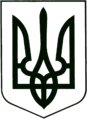 УКРАЇНАМОГИЛІВ-ПОДІЛЬСЬКА МІСЬКА РАДА
ВІННИЦЬКОЇ ОБЛАСТІР О З П О Р Я Д Ж Е Н Н ЯМІСЬКОГО ГОЛОВИПро виділення коштів на придбання товарівКеруючись ст. 42 Закону України «Про місцеве самоврядування в Україні», рішенням 2 сесії міської ради 8 скликання  від 23.12.2020 р. № 33 «Про затвердження Програми фінансування загальнодержавних і професійних свят, видатних та пам’ятних дат та заходів з організації прийому офіційних делегацій в Могилів-Подільській територіальній громаді на 2021 рік»:Виділити кошти в сумі 1141, 00 грн. (одна  тисяча сто сорок одна гривня 00 коп.) на придбання товарів, а саме:подяки  - 11 шт. на суму 88,00 грн.грамоти – 117 шт.  на суму 1053,00 грн.  Фінансово-економічному управлінню міської ради (Ротар В.І.) профінансувати кошти на закупівлю товарів  по КПКВК 0210180 КЕКВ 2282  в сумі  1141, 00 грн. (одна тисяча сто сорок одна гривня 00 коп.).  В.о. начальника відділу бухгалтерського обліку та звітності, головному бухгалтеру апарату міської ради та виконкому  Бойко Ю.А.  провести оплату за закупівлю товарів.В.о. уповноваженій особі з публічних закупівель виконавчого комітету Могилів-Подільської міської ради Петричук В.В. провести закупівлю згідно норм діючого законодавства України за допомогою електронної системи PROZORRO Контроль за виконанням даного розпорядження  залишаю за собою.Міський голова                                                         Геннадій ГЛУХМАНЮКПідготувала:О.Служалюк Від 20.10.2021 р. м. Могилів-Подільський     № 313-р